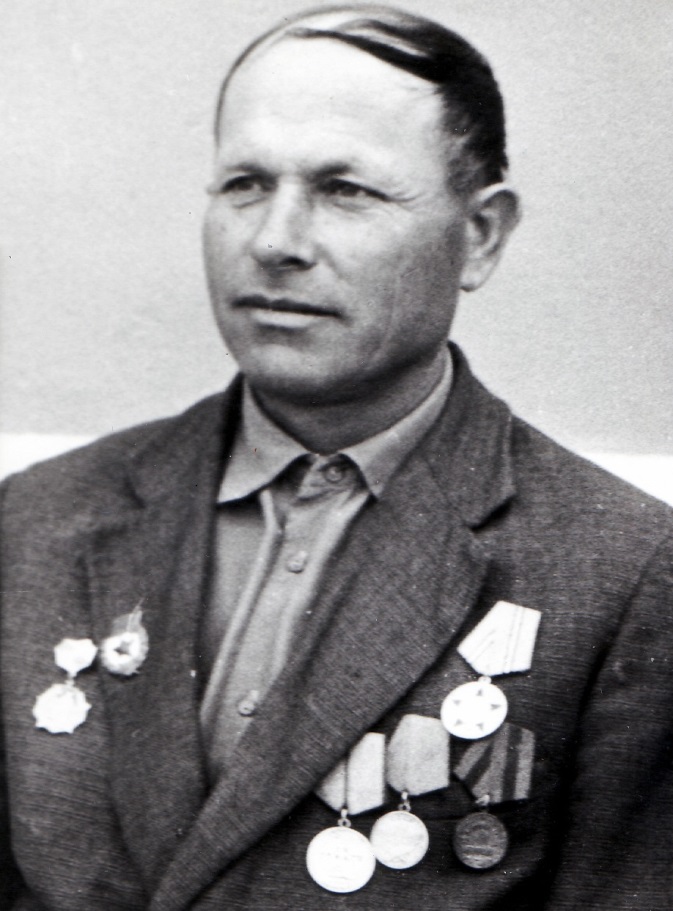 Давиденко Петр Владимирович – родился 1 августа 1923 года в селе Шабельское  Щербиновского района Краснодарского края. Призван на фронт в 1941 году Лиманским РВК. Воевал – 77 – я Краснознамённая, ордена Суворова, Симферопольская дивизия. Гвардии сержант. Награждён орденом Отечественной войны  I степени, медаль «За боевые заслуги», медаль «За отвагу».  Демобилизован в 1945  году. Работал  в  колхозе «Приморский», механизатор. Умер 15 февраля 2005 года, похоронен на кладбище села Шабельское.